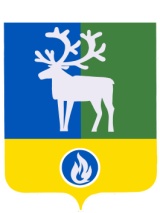 БЕЛОЯРСКИЙ РАЙОНХАНТЫ-МАНСИЙСКИЙ АВТОНОМНЫЙ ОКРУГ – ЮГРААДМИНИСТРАЦИЯ БЕЛОЯРСКОГО РАЙОНАПРОЕКТПОСТАНОВЛЕНИЕот                      2021  года						                               №  О внесении изменений в приложения к постановлению администрации Белоярского района от 8 июля 2019 года № 575В соответствии с Постановлением Правительства Российской Федерации от 28 января 2006 года № 47 «Об утверждении Положения о признании помещения жилым помещением, жилого помещения непригодным для проживания, многоквартирного дома аварийным и подлежащим сносу или реконструкции, садового дома жилым домом и жилого дома садовым домом» п о с т а н о в л я ю:1. Внести в приложение 1 «Положение о межведомственной комиссии Белоярского района по вопросам оценки и обследования помещения в целях признания его жилым помещением, жилого помещения пригодным (непригодным) для проживания граждан, а также многоквартирного дома в целях признания его аварийным и подлежащим сносу или реконструкции» к постановлению администрации Белоярского района от 8 июля 2019 года № 575 «О создании Межведомственной комиссии Белоярского района по вопросам оценки и обследования помещения в целях признания его жилым помещением, жилого помещения пригодным (непригодным) для проживания граждан, а также многоквартирного дома в целях признания его аварийным и подлежащим сносу или реконструкции» следующие изменения:1) Пункт 1.3 раздела I дополнить абзацем вторым следующего содержания:«В состав комиссии включаются также представители органов, уполномоченных на проведение муниципального жилищного контроля, государственного контроля и надзора в сферах санитарно-эпидемиологической, пожарной, экологической и иной безопасности, защиты прав потребителей и благополучия человека, а также в случае необходимости, в том числе в случае проведения обследования помещений на основании сводного перечня объектов (жилых помещений), находящихся в границах зоны чрезвычайной ситуации, предусмотренного пунктом 42 Положения о признании помещения жилым помещением, жилого помещения непригодным для проживания, многоквартирного дома аварийным и подлежащим сносу или реконструкции, садового дома жилым домом и жилого дома садовым домом, утвержденного постановлением Правительства Российской Федерации от 28 января 2006 года № 47 «Об утверждении Положения о признании помещения жилым помещением, жилого помещения непригодным для проживания, многоквартирного дома аварийным и подлежащим сносу или реконструкции, садового дома жилым домом и жилого дома садовым домом», - представители органов архитектуры, градостроительства и соответствующих организаций, эксперты, в установленном порядке аттестованные на право подготовки заключений экспертизы проектной документации и (или) результатов инженерных изысканий.»;2) в разделе 4:а) в абзаце 1 пункта 4.5 после слова «уполномоченное им лицо» дополнить словами «или собственник жилого помещения (уполномоченное им лицо) получившего повреждения в результате чрезвычайной ситуации (далее – собственник жилого помещения);б) пункт 4.7 изложить в следующей редакции:«4.7. Комиссия правомочна принимать решение (имеет кворум), если в заседании Комиссии принимают участие не менее половины общего числа ее членов, в том числе все представители органов государственного надзора (контроля), органов архитектуры, градостроительства и соответствующих организаций, эксперты, включенные в состав комиссии.»; в) пункт 4.11 изложить в следующей редакции:«Два экземпляра заключения, указанного в пункте 4.9 настоящего Положения, в 3-дневный срок направляются Комиссией в администрацию Белоярского района для последующего принятия решения, предусмотренного абзацем седьмым пункта 7 Положения о признании помещения жилым помещением, жилого помещения непригодным для проживания, многоквартирного дома аварийным и подлежащим сносу или реконструкции, садового дома жилым домом и жилого дома садовым домом, утвержденного Постановлением Правительства Российской Федерации от 28 января 2016 года № 47, и направления заявителю и (или) в орган государственного жилищного надзора (муниципального жилищного контроля) по месту нахождения соответствующего помещения или многоквартирного дома.На основании полученного заключения администрация Белоярского района в течение 30 календарных дней со дня получения заключения в установленном порядке принимает, а в случае обследования жилых помещений, получивших повреждения в результате чрезвычайной ситуации, - в течение 10 календарных дней со дня получения заключения принимает в установленном порядке решение, предусмотренное абзацем седьмым пункта 7 Положения о признании помещения жилым помещением, жилого помещения непригодным для проживания, многоквартирного дома аварийным и подлежащим сносу или реконструкции, садового дома жилым домом и жилого дома садовым домом утвержденный Постановлением Правительства Российской Федерации от 28 января 2006 года № 47, и издает муниципальный правовой акт с указанием о дальнейшем использовании помещения, сроках отселения физических и юридических лиц в случае признания дома аварийным и подлежащим сносу или реконструкции или о признании необходимости проведения ремонтно-восстановительных работ.».2. Приложение 2 «Состав межведомственной комиссии Белоярского района по вопросам оценки и обследования помещения в целях признания его жилым помещением, жилого помещения пригодным (непригодным) для проживания граждан, а также многоквартирного дома в целях признания его аварийным и подлежащим сносу или реконструкции» к постановлению администрации Белоярского района «О создании межведомственной комиссии Белоярского района по вопросам оценки и обследования помещения в целях признания его жилым помещением, жилого помещения пригодным (непригодным) для проживания граждан, а так же многоквартирного дома в целях признания его аварийным и подлежащим сносу или реконструкции» изложить в редакции согласно приложению к настоящему постановлению.3. Опубликовать настоящее постановление в газете «Белоярские вести. Официальный выпуск».4. Настоящее постановление вступает в силу после его официального опубликования.5. Контроль за выполнением постановления возложить на первого заместителя главы Белоярского района Ойнеца А.В.Глава Белоярского района      			                                               С.П. МаненковПРИЛОЖЕНИЕ к постановлению администрации Белоярского района от ___ ноября 2018 года № ____ПРИЛОЖЕНИЕ 2 к постановлению администрации Белоярского района от 25 ноября 2009 года № 1767                                                                           С О С Т А Вмежведомственной комиссии Белоярского района по вопросам оценки и обследования помещения в целях признания его жилым помещением, жилого помещения пригодным (непригодным) для проживания граждан, а также многоквартирного дома в целях признания его аварийным и подлежащим сносу или реконструкцииОйнец А.В.первый заместитель главы Белоярского района, председатель комиссииТрофимов А.В.председатель Комитета муниципальной собственности               администрации Белоярского района, заместитель председателя комиссииТарасов А.С.Ведущий специалист управления жилищно-коммунального                 хозяйства администрации Белоярского района, секретарь комиссииЧлены комиссии:Азанов А.В.начальник территориального отдела в Белоярском районе и Березовском районе Управления Федеральной службы по надзору в сфере прав потребителей и благополучия человека по Ханты-Мансийскому автономному округу - Югре, Главный государственный санитарный врач по Белоярскому району Ханты-Мансийского автономного округа - Югры (по согласованию)Александрова Л.Н.начальник Белоярского отдела Службы по контролю и надзору в сфере окружающей среды, объектов животного мира и лесных отношений Ханты-Мансийского автономного округа - Югры (по согласованию)Иванов И.В.начальник управления жилищно-коммунального хозяйства администрации Белоярского районаЛарьков А.В.муниципальный жилищный инспектор управления жилищно-коммунального хозяйства администрации Белоярского районаПономарева С.В.заместитель начальника Березовского отдела инспектирования Жилстройнадзора Югры - государственный жилищный инспектор (по согласованию)Серебренников М.Ф.начальник управления по архитектуре и градостроительству администрации Белоярского района, главный архитекторСорокин А.А.начальник отдела надзорной деятельности и профилактической работы по г. Белоярский и району управления надзорной деятельности и профилактической работы Главного управления МЧС России по Ханты-Мансийскому автономному округу - Югре (по согласованию)Макаева Ю.С.и.о. главного врача филиала Федерального бюджетного учреждения здравоохранения "Центр гигиены и эпидемиологии Ханты-Мансийского автономного округа - Югры в Белоярском районе и Березовском районе" (по согласованию)